ПОЛОЖЕНИЕО проведении открытых окружных соревнований СВАО г.Москвы «Первый в СВАО»1. Цели и задачиПропаганда здорового образа жизни, а также регулярных занятий спортом и физической культурой;Развития массового спорта;Выявление сильнейших бегунов района, округа и города в разных возрастных группах;Развитие командного духа;Установления дружеских контактов между любителями спорта.2. Руководство забега. Проводящие организацииОбщее руководство подготовкой и проведением соревнований, а также непосредственная организация и проведение соревнований осуществляется Местным отделением МГО ВОО «Молодая Гвардия Единой России» по СВАО.Ответственные за мероприятие: Хисаметдинова М.Ф., Игнатов А.М..3. Место и сроки проведенияСоревнования проводятся в районе Лианозово. В Алтуфьевском парке. По адресу: Алтуфьевское шоссе, 147с1Пробег состоится в воскресенье 13 декабря 2015 г. с 10:00 до 12:30 и включает в себя дистанцию 6 км., по грунту.Ответственный – Хисаметдинова Маргарита, Игнатов Александр.4. УчастникиВозраст участников определяют по дате рождения (т.е. на день проведения соревнований)Возрастные категории1 Юноши/Девушки 14-17 лет2 Мужчины/Женщины 18-29 лет3 Мужчины/Женщины 30-39 лет4 Мужчины/Женщины 40 лет и старше5. Программа забегаОриентировочная программа:10:00-11:00 – регистрация участников;10:45-10:55 – разминка;11:00-12:00 – старт; 12:00-12:15 – подведение итогов;12:15-12:30 – награждение. Соревнования проходят в личном зачёте.6. Карта трассы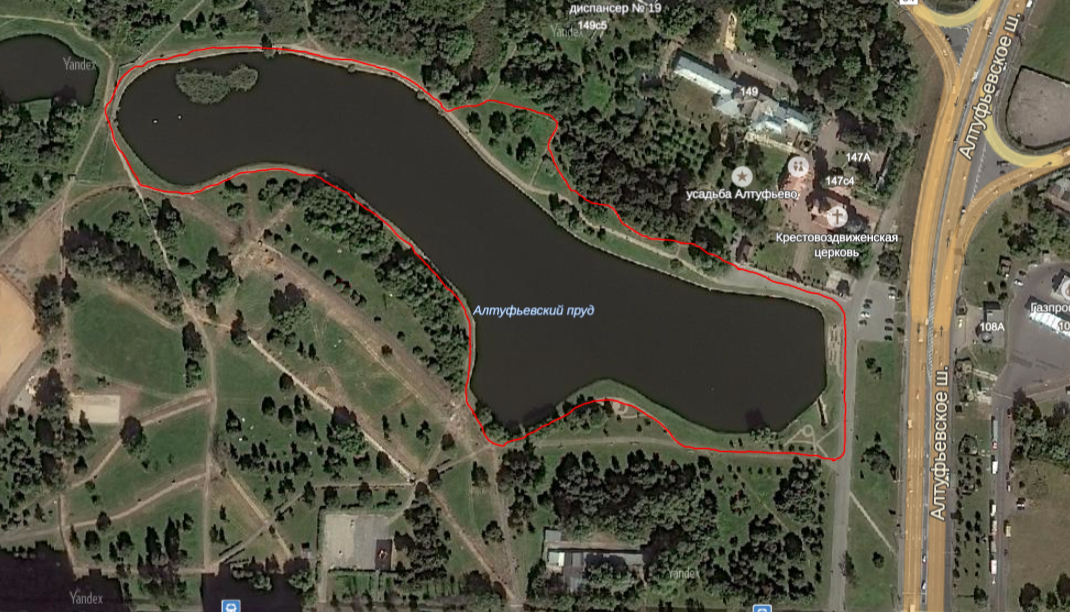  Трасса соревнований – 6 км. Составит 5 круга по 1,2 км. Трасса, в основном, пролегает по грунту. Перепад высот порядка 10 м. 7. Регистрация участниковРегистрация в онлайн режиме через сайт http://www.sportvokrug.ru . Подтверждение он-лайн регистрации на месте. Регистрация строго с 10 до 11 часов. Соревнования бесплатные, медицинская справка не требуется. Консультация по телефону: 8-962-901-54-968. НаграждениеПобедители и призёры (первые 3 места, в каждой возрастной группе) награждаются медалями, грамотами и призами от партнера соревнований. 9. ЭтикетУчастники, зрители и болельщики соревнований должны строго соблюдать Правила соревнований.Участники соревнований, зрители и болельщики должны корректно вести себя по отношению к публике, официальным лицам и оргкомитету.Во время проведения соревнований зрителям и болельщикам не допускается оскорблять участников соревнований, судей и иных лиц.Участникам, зрителям и болельщикам запрещается курить и употреблять спиртные напитки в местах проведения соревнования.